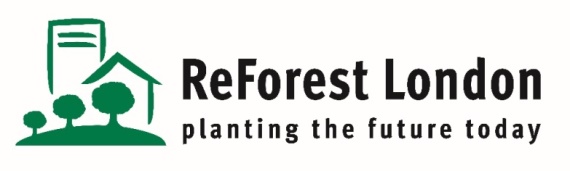 SeedCycle Donation FormThank you for collecting and donating these native tree/shrub seeds to Reforest London’s Seed Hub Program.  Many types of seeds need special handling to preserve their viability, so getting them to us as soon as possible is very important and greatly appreciated.  It is essential when collecting on private property to have the land owner’s permission to collect.   Please do not collect from Parks, ESA’s Conservation Areas, or City of London property without written consent.   If you know of a special area you think might be important for seed collections.  Please let us know in advance and we will work with our community partners to evaluate the site.   Fill out this form and email it to seedhub@reforestlondon.ca with the subject line “SeedCycle Donation”. Please attach and label any photos of the collected tree to the same email. Contact Information:Name: ___________________________________________________Phone: ___________________________________________________Email:  ___________________________________________________May we follow up with you with any further questions?   Yes   [   ] 	No   [   ]If Yes, what is your preferred means of contact?  Phone [   ] Text Message [   ] E-mail  [   ]Collection Details:Seed Donation 1: Type of parent tree: ___________________________________________________[   ] Picture of parent tree(s), individual leaves and trunk/bark emailed to seedhub@reforestlondon.caDate collected: __________________________Date delivered: __________________________ as soon as possible is best.Location collected from: GPS coordinates can sometimes be found in JPG details, a street address or cross streets are also useful.  ____________________________________________________________________________________Please indicate if collected on your own property   [   ]   or please indicate who gave permission for the collecting________________________________________________________________________________________________________Storage / preparations done:________________________________________________________________________________________________________________________________________________________________________________________________________________________________________________________________________________________________________________________Number / volume of seed donated: __________________________________________________________   Seed Donation 2: Type of parent tree: ___________________________________________________[   ] Picture of parent tree(s), individual leaves and trunk/bark emailed to seedhub@reforestlondon.caDate collected: __________________________Date delivered: __________________________ as soon as possible is best.Location collected from: GPS coordinates can sometimes be found in JPG details, a street address or cross streets are also useful.  ____________________________________________________________________________________Please indicate if collected on your own property   [   ]    or please indicate who gave permission for the collecting________________________________________________________________________________________________________Storage / preparations done:________________________________________________________________________________________________________________________________________________________________________________________________________________________________________________________________________________________________________________________Number / volume of seed donated: __________________________________________________________                                                                   Seed Donation 3: Type of parent tree: ___________________________________________________[   ] Picture of parent tree(s), individual leaves and trunk/bark emailed to seedhub@reforestlondon.caDate collected: __________________________Date delivered: __________________________ as soon as possible is best.Location collected from: GPS coordinates can sometimes be found in JPG details, a street address or cross streets are also useful.  ____________________________________________________________________________________Please indicate if collected on your own property   [   ]    or please indicate who gave permission for the collecting________________________________________________________________________________________________________Storage / preparations done:________________________________________________________________________________________________________________________________________________________________________________________________________________________________________________________________________________________________________________________Number / volume of seed donated: __________________________________________________________   Please Note: A donation receipt may be given if the volume of seed is worth greater than $10. 